*Niepotrzebne skreślić*Niepotrzebne skreślićPRACA DYPLOMOWA
inżynierskaPRACA DYPLOMOWA
inżynierskaKierunek studiów:Kierunek studiów:Specjalność:Specjalność:Instytut dyplomujący:Instytut dyplomujący:Temat pracy:Temat pracy:Zakres pracy:Zakres pracy:Literatura:Literatura:Słowa kluczowe: Słowa kluczowe: Praca dyplomowa jest realizowana we współpracy z przemysłemTak/Nie *,Nazwa firmy: ……………………………………………………………………………………Praca dyplomowa jest realizowana we współpracy z przemysłemTak/Nie *,Nazwa firmy: ……………………………………………………………………………………Imię i nazwisko dyplomanta:Imię i nazwisko promotora:Imię i nazwisko dyplomanta:Imię i nazwisko konsultanta:Temat wydano dnia:Termin ukończenia pracy:Miejsce wykonywania praktyki przeddyplomowej:Miejsce wykonywania praktyki przeddyplomowej:Zatwierdzenie tematuZatwierdzenie tematuOpiekun specjalności Z-ca Dyrektora InstytutuPrzyjęcie zakresu pracyPrzyjęcie zakresu pracyStudentPromotor PRACA DYPLOMOWA
magisterskaPRACA DYPLOMOWA
magisterskaKierunek studiów/specjalność:Kierunek studiów/specjalność:Instytut dyplomujący:Instytut dyplomujący:Temat pracy:Temat pracy:Zakres pracy:Zakres pracy:Literatura:Literatura:Słowa kluczowe: Słowa kluczowe: Praca dyplomowa jest realizowana we współpracy z przemysłemTak/Nie *,Nazwa firmy: ……………………………………………………………………………………Praca dyplomowa jest realizowana we współpracy z przemysłemTak/Nie *,Nazwa firmy: ……………………………………………………………………………………Imię i nazwisko dyplomanta:Imię i nazwisko promotora:Imię i nazwisko dyplomanta:Imię i nazwisko konsultanta:Temat wydano dnia:Termin ukończenia pracy:Zatwierdzenie tematuZatwierdzenie tematuOpiekun kierunku/specjalnościZ-ca Dyrektora InstytutuPrzyjęcie zakresu pracyPrzyjęcie zakresu pracyStudentPromotor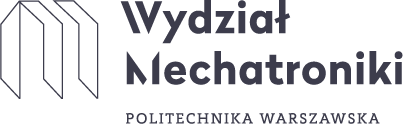 Wniosek  
o dopuszczenie do egzaminu dyplomowego  Wniosek  
o dopuszczenie do egzaminu dyplomowego  Wniosek  
o dopuszczenie do egzaminu dyplomowego  Wniosek  
o dopuszczenie do egzaminu dyplomowego  DyplomantDyplomantDyplomantDyplomantDyplomantDyplomantImię/imionaNazwiskoData urodzeniaMiejsce urodzeniaMiejsce urodzeniaKierunekSpecjalność 
(jeśli dotyczy)Nr albumutel. kontaktowye-mail w domenie PWPraca dyplomowaPraca dyplomowaPraca dyplomowaPraca dyplomowaPraca dyplomowaPraca dyplomowaRodzaj pracyTytuł pracy
w j. polskimTytuł pracy  
w j. angielskimPromotorData zatwierdzenia tematuUprzejmie proszę o dopuszczenie mnie do egzaminu dyplomowego	Warszawa, dn. …………………….	………………………………		/podpis dyplomanta/Uprzejmie proszę o dopuszczenie mnie do egzaminu dyplomowego	Warszawa, dn. …………………….	………………………………		/podpis dyplomanta/Uprzejmie proszę o dopuszczenie mnie do egzaminu dyplomowego	Warszawa, dn. …………………….	………………………………		/podpis dyplomanta/Uprzejmie proszę o dopuszczenie mnie do egzaminu dyplomowego	Warszawa, dn. …………………….	………………………………		/podpis dyplomanta/Uprzejmie proszę o dopuszczenie mnie do egzaminu dyplomowego	Warszawa, dn. …………………….	………………………………		/podpis dyplomanta/Uprzejmie proszę o dopuszczenie mnie do egzaminu dyplomowego	Warszawa, dn. …………………….	………………………………		/podpis dyplomanta/Potwierdzenie ukończenia pracy dyplomowejPotwierdzenie ukończenia pracy dyplomowejPotwierdzenie ukończenia pracy dyplomowejPotwierdzenie ukończenia pracy dyplomowejPotwierdzenie ukończenia pracy dyplomowejPotwierdzenie ukończenia pracy dyplomowejStwierdzam, że przedstawiona praca dyplomowa inżynierska/magisterska została ukończona i spełnia wymogi formalne stawiane pracom dyplomowym na Wydziale Mechatroniki Politechniki Warszawskiej.	…….………………………………	/data i podpis promotora/Stwierdzam, że przedstawiona praca dyplomowa inżynierska/magisterska została ukończona i spełnia wymogi formalne stawiane pracom dyplomowym na Wydziale Mechatroniki Politechniki Warszawskiej.	…….………………………………	/data i podpis promotora/Stwierdzam, że przedstawiona praca dyplomowa inżynierska/magisterska została ukończona i spełnia wymogi formalne stawiane pracom dyplomowym na Wydziale Mechatroniki Politechniki Warszawskiej.	…….………………………………	/data i podpis promotora/Stwierdzam, że przedstawiona praca dyplomowa inżynierska/magisterska została ukończona i spełnia wymogi formalne stawiane pracom dyplomowym na Wydziale Mechatroniki Politechniki Warszawskiej.	…….………………………………	/data i podpis promotora/Stwierdzam, że przedstawiona praca dyplomowa inżynierska/magisterska została ukończona i spełnia wymogi formalne stawiane pracom dyplomowym na Wydziale Mechatroniki Politechniki Warszawskiej.	…….………………………………	/data i podpis promotora/Stwierdzam, że przedstawiona praca dyplomowa inżynierska/magisterska została ukończona i spełnia wymogi formalne stawiane pracom dyplomowym na Wydziale Mechatroniki Politechniki Warszawskiej.	…….………………………………	/data i podpis promotora/Proponowany skład Komisji Egzaminu Dyplomowego Proponowany skład Komisji Egzaminu Dyplomowego PrzewodniczącyPromotorRecenzentCzłonek komisjiSekretarzProponuję powołanie recenzenta i komisji egzaminacyjnej w ww. składzie 	……………………………………………………… 	/data i podpis opiekuna specjalności/kierunku*/ Wstępna akceptacja proponowanego składu Komisji 	……………………………………………………… 	/data i podpis Dziekana/  * opiekun kierunku w przypadku studiów, dla których nie są prowadzone specjalnościProponuję powołanie recenzenta i komisji egzaminacyjnej w ww. składzie 	……………………………………………………… 	/data i podpis opiekuna specjalności/kierunku*/ Wstępna akceptacja proponowanego składu Komisji 	……………………………………………………… 	/data i podpis Dziekana/  * opiekun kierunku w przypadku studiów, dla których nie są prowadzone specjalnościInformacja Dziekanatu Informacja Dziekanatu Student/ka wypełnił/a wymogi określone w programie studiów oraz uregulował/a swoje zobowiązania w  Dziekanacie  	………………………………………………………… 	/data i podpis pracownika Dziekanatu/Student/ka wypełnił/a wymogi określone w programie studiów oraz uregulował/a swoje zobowiązania w  Dziekanacie  	………………………………………………………… 	/data i podpis pracownika Dziekanatu/Decyzja Dziekana Decyzja Dziekana Na podstawie § 19 Regulaminu Studiów Politechniki Warszawskiej dopuszczam / nie dopuszczam studenta........................................................................................................................  
do egzaminu dyplomowego.Powołuję recenzenta i Komisję Egzaminu Dyplomowego w składzie proponowanym / w składzie następującym: Przewodniczący…………………………………………………………………………………………… Promotor …………………………………………….……………………………….…………………… Recenzent ………………………………………………………………………………………………… Członek komisji ………………………………………………………………………...………………… Sekretarz ………………………………………………………………………..………………………… 	………………………………………………………           	 /data i podpis Dziekana/ Na podstawie § 19 Regulaminu Studiów Politechniki Warszawskiej dopuszczam / nie dopuszczam studenta........................................................................................................................  
do egzaminu dyplomowego.Powołuję recenzenta i Komisję Egzaminu Dyplomowego w składzie proponowanym / w składzie następującym: Przewodniczący…………………………………………………………………………………………… Promotor …………………………………………….……………………………….…………………… Recenzent ………………………………………………………………………………………………… Członek komisji ………………………………………………………………………...………………… Sekretarz ………………………………………………………………………..………………………… 	………………………………………………………           	 /data i podpis Dziekana/ 